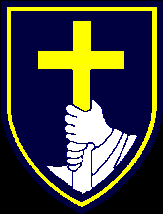 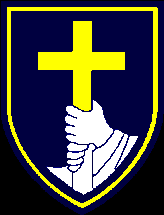 St Joseph’s Catholic VA Primary School Pupil Premium Guidance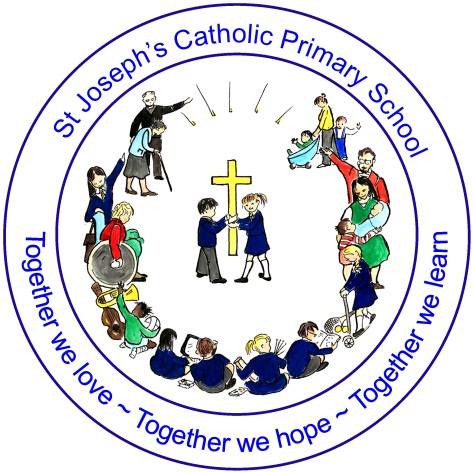 Adopted March 2016This policy will be carried out with due regard to our School Vision and Mission Statement:Together we love- Together we hope- Together we learnSt Joseph’s Catholic Primary School is an inclusive, vibrant, Catholic community where we encourage everyone to share a love of learning and the love of Christ.Together, we hope to inspire each other to achieve our full potential and to embrace our future with confidenceAt St. Joseph’s we “hope to inspire each other to achieve our full potential” and it is therefore very important to us that we offer all children the best education available. The targeted and strategic use of Pupil Premium funding will support us in achieving our aims.PrinciplesTeaching and learning opportunities will meet the needs of all pupils.Appropriate provision will be made for pupils who belong to vulnerable groups. Pupil Premium funding will be allocated following annual needs analyses which will identify priority classes and groups.All teaching staff and support staff will be involved in the analysis of data so that they are fully aware of strengths and weaknesses across the school. All staff will be aware of who pupil premium and vulnerable children are. All pupil premium children will benefit from the funding, not just those who are underperforming. Underachievement at all levels will be targeted (not just lower attaining pupils). All children’s individual needs will be considered carefully ProvisionAt St. Joseph’s the grant will be used to fund a range of help and resources to facilitate the learning of pupils for whom the Pupil Premium provides support. This will include:Additional staffSmall group workTuition supportAdditional teaching and learning opportunities provided through mentors, trained LSAs and external agenciesClassroom equipmentICT software packagesFinancial aid to equalize opportunities, for example, trips, camp, music lessons and uniformMonitoring and EvaluationWe will ensure that: A wide range of data is used – achievement data, pupils’ work, observations, learning walks, case studies, and staff, parent and pupil communication Assessment Data is collected each term so that the impact of interventions can be monitored regularly Assessments are closely moderated to ensure they are accurate Teaching staff and support staff attend and contribute to pupil progress meetings each term Interventions are adapted or changed if they are not working A designated member of the SLT maintains an overview of pupil premium spending A governor is given responsibility for pupil premium ReportingThe Headteacher will produce annual reports for the Governors’ Curriculum & School Improvement committee on:the progress made towards diminishing the difference, by year group, for Pupil Premium pupilsan outline of the provisionan evaluation of the cost effectiveness, in terms of the progress made by the pupils receiving a particular provision, when compared with other forms of supportThe Governing Body will consider the information provided and will ensure that there is an annual statement to parents on the school website outlining how the Pupil Premium funding has been used to address the issue of diminishing the difference, for pupils eligible for Pupil Premium.March 2016